Achievement Goals 2018-2020Students will demonstrate continuous improvement in literacy skills, striving to meet or exceed the targets set by ASD-S and the Province of New Brunswick.Students will demonstrate continuous improvement in numeracy skills, striving to meet or exceed the targets set by ASD-S and the Province of New Brunswick. Students will demonstrate continuous improvement in science and technology skills, striving to meet or exceed the targets set by ASD-S and the Province of New Brunswick.Students will appreciate and celebrate diversity, respect the needs, the interests and abilities of all MNS Citizens Staff, students, parents and community members will promote continuous improvement in creating positive and inclusive learning environment.ENDS POLICY 1: To demonstrate continuous progress toward curriculum outcomes in literacy, and numeracy (English and French Immersion).ENDS POLICY 1: To demonstrate continuous progress toward curriculum outcomes in literacy, and numeracy (English and French Immersion).Ends Policy 2: To demonstrate continuous progress toward curriculum outcomes in science and technology (English and French Immersion).Millidgeville North School like PISA believes science “is not limited to measuring student mastery of specific content. Instead it measures the capacity of students to identify scientific issues, explain phenomena scientifically and uses scientific evidence as they encounter, interpret, solve and make decisions in life situations involving science and technology” PISA 2006Ends Policy 3: To provide positive and safe learning Environments for all children, teachers, and staffEnds policy 4: To strengthen engagement of families and foster community partnership.Ends policy 5: Provide opportunities for staff to learn about mental health issues in children and youth. Promote school wide initiatives that promote mental wellbeing and foster active citizenship and leadership.Ends policy 6: MNS will expect all members of the school community to be welcomed, respected, accepted and supported and to address heterosexism and discrimination. Goal Strategies Indicators of SuccessTimeline/MonitoringResponsibilityLiteracy:Improve basic reading/writing skills for all students.Increase level of critical and inferential responses to questions.Vocabulary- to improve use of appropriate word choice in written work.Promote grade level standards in all 6 writing traits with an emphasis on conventions.Promote literacy outcomes across all subjects.-Teachers will target how to write sentences with punctuation, spacing, and use of capital letters most of the time, using writer’s workshop and content-area instruction. -Teachers will provide instruction on revision to improve spelling during Writer’s Workshop and content-area instruction.-Teachers will conference provide timely feedback, and necessary interventions.-Create individual lit. goals, based on formative data collection. Teachers will triangulate evidence of learning from a variety of assessment tools.-Reading levels/fluency improve-learners begin to set goals/more self-assessment-increased stamina-improved scores on assessmentsTimeline:September 2018- to June 2020Monitoring: November, March and June benchmarks, Formative assessment dataTeachers, EST-R, EST- Literacy, Administration, PLC, Lit mentors and Leads. GoalStrategies Indicators of SuccessTimeline ResponsibilityNumeracy:To improve basic mathematics skills for all students.Focus on problem solving outcomes related to real life situations.Concentrate on mental math strategies weekly/dailyThis year, 70% of our 3-8 students will meet or exceed the appropriate achievement level on school and district Math Benchmark.-conferencing-Benchmarks-guided math-formative/summative assessments -work samples-self-assessment practices-technology use-manipulatives-direct teaching model-teacher observations.-mental math strategies bank-use of graphic organizers-daily five-exhibit positive attitude and curiosity towards math.-improved scores-increased in “take ricks” performing math tasks-self-awareness of ability/identify areas to improve-contribute in mathematical discussionsTimeline:September 2018 to June 2018Monitoring: November March and June benchmark, Formative assessment dataTeachers, EST-R, Administration, PLC, Math mentors and Leads.GoalStrategiesIndicators of SuccessTimelineResponsibilityScience:-This year, 80% of our 3-8 students will meet or exceed the appropriate achievement target in the application of the scientific competencies.-Teachers will provide hands-on experiences that require our students to investigate real-life needs and problems.Technology:-Improve Learning in technology for all learners.-Development of competencies such as innovation, creativity and critical thinking.-teachers will target instruction to improve student’s use and understanding of the 3 scientific competencies skills during science periods. -students will be exposed to the benefits of critical thinking and problem-solving based teaching. -provide teachers with inquiry-based learning material for each selected unit-timely teacher PL -hands on experiences that require students to investigate real life needs and problems.-update existing technology equipment in labs: addition of 3D printer, cameras, hand tools, develop a maker space etc.-exhibit positive attitude and curiosity towards science.-improved scores-increased in “take ricks” performing math tasks-self-awareness of ability/identify areas to improve-contribute in scientific discussions-make inferences from recorded data-construct a variety of acceptable prototypes, pilot, test, evaluate and refine to meet a need or answer an inquiry.-enhanced coding and digital literacy skills-increased positive attitude towards technology and its positive uses across all curriculums-increased competencies in digital footprint-educated application around the safe use of technologiesSeptember2018 to June 2018Monitoring: November March and June, formative and summative assessmentsSeptember 2018 to June 2020. On goingMonitoring: November March and June, formative and summative assessmentsTeachers, EST-R, Administration, PLC, Science mentors and Leads.Teachers, Administration, PLC, Tech. mentors and Leads.GoalStrategiesIndicators of SuccessTimelineResponsibility-Provide positive and safe environment for all students, teachers and support staff.-strong use of the school-based Pyramid of intervention.-implement strong school wide PBIS (positive Behavior Intervention and Support System)-increase the opportunities for enriched activities.-place an emphasis/ and establish the MNS Fine Arts department. -review and update the school PLEP (Positive Learning Environment Plan) to promote, create and maintain a positive, safe and inclusive environment.- review & update school pyramid of intervention to implement interventions to reflect school need.-EMO/Crisis Protocol updated -establish theater club, drama clubs, music club. -review & update school pyramid of intervention to implement interventions to reflect school need.- Will be added to Teacher Handbook- Norms for use of behavior tracking - Data will reflect positive changes in the Learning Environment as indicated in the Tell Them From Me (TTFM) and Power School-EMO team to update and review roles and responsibilities -EMO Plan will be practiced twice a year-Fire Drill Monthly-A crisis plan, and phone tree will be developed-Health and Safety Committee minutes will be placed on the portal to be shared with staff.-MNS drama productionsSeptember 2018 to June 2020. (On going)Teachers, Administration,EMO team, Plant Supervisor, Health and Safety CommitteeGoalStrategiesIndicators of SuccessTimelineResponsibilityProvide a variety of ways to strengthen communications with family and community.- information to parents through newsletters, voicemail, email, and twitter.- revisit and update school website.- promote consistency and frequency of communication with parents.- Community Involvement.- updated website- Creation of classroom websites and/or newsletters and use of Weekly School talk mail.- successful Open House/Meet the Teacher - Family Fun Night, - new business Partnerships (PALS?)- Home and School /PSSC-Charity donations-Guest speakers/Presentations-Terry Fox-Cultural Night-Career Fair-Community Clean up-Food Bank support-Empty Stocking Fund-Blessing Bags-Anaphylaxis Training/awareness-Reconciliation-newcomer welcome September 2018 to June 2020. (On going)Teachers, AdministrationGoalStrategiesIndicators of SuccessTimelineResponsibility-Enhance the capacity of MNS on the topic of mental health and fitness.-Introduce CARR model. (Competence, Autonomy, Relatedness, Relevance)-Apply/introduce Global Competencies. (Autonomy, Competence, Relatedness, Relevance)-Positive Education, implementation-Increased Leadership opportunities for students.-PL days for staff will bring awareness around Mental Health first Aid.-District PL on CARR model and introduction to Global Competencies.-Teachers will foster the development of student leadership skills. -Student developed/encouraged leadership groups. - more staff trained in Mental health first Aid-increased number of students involved in leadership groups.-rise in school spirit and sense of belonging.September 2018 to June 2020. (On going)Teachers, AdministrationGoalStrategiesIndicators of SuccessTimelineResponsibility-Build up necessary resources to educate teachers and students abut acceptance-have the necessary supports in place to educate about diversity.-MNS is  a “Safe Harbor” -PL-directed to inform teachers on the latest research and practices around the topics of transgender and heterosexism.-establishment of a GSA. (Gay Straight Alliance)- support group for students.--increased diversity of our curriculum support resources.-Guidance presentations. -completion of professional learning, and educational awareness. September 2018 to June 2020. (On going)Teachers, Administration, Guidance, Diverse and Respect Leads, ESS-T, PLC Groups.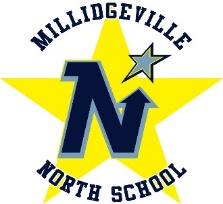 